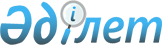 О Докладе о ходе реализации Плана действий  по формированию таможенного союза в рамках Евразийского экономического сообществаРешение Межгосударственного Совета Евразийского экономического сообщества от 27 ноября 2009 года № 14

      Межгосударственный Совет Евразийского экономического сообщества (высший орган таможенного союза) на уровне глав государств решил:



      1. Принять к сведению Доклад ответственного секретаря Комиссии таможенного союза о ходе реализации Плана действий по формированию таможенного союза в рамках Евразийского экономического сообщества (приложение № 1).



      2. Утвердить изменения в План действий по формированию таможенного союза в рамках Евразийского экономического сообщества, утвержденный Решением Межгосударственного Совета Евразийского экономического сообщества (высшего органа таможенного союза) на уровне глав государств от 6 октября 2007 года № 1, согласно приложению № 2.



      3. Правительствам Республики Беларусь, Республики Казахстан и Российской Федерации подписать на очередном заседании Межгоссовета ЕврАзЭС международные договоры, направленные на формирование договорно-правовой базы таможенного союза (приложение № 3).



      4. Утвердить Перечень международных договоров, составляющих договорно-правовую базу таможенного союза, в новой редакции (приложение № 4).



      5. Признать утратившими силу пункты 2 и 6 Решений Межгоссовета ЕврАзЭС (высшего органа таможенного союза) на уровне глав государств от 6 октября 2007 года № 1 и от 10 октября 2008 года № 3 соответственно.Члены Межгосударственного Совета:

Приложение № 1 к Решению     

Межгосударственного Совета ЕврАзЭС  

(высшего органа таможенного союза)  

на уровне глав государств      

от 27 ноября 2009 г. № 14       

ДОКЛАД 

о ходе реализации 

Плана действий по формированию таможенного союза 

в рамках Евразийского экономического сообщества 

      Реализация Плана действий по формированию таможенного союза в рамках Евразийского экономического сообщества (далее - ЕврАзЭС), утвержденного Решением Межгоссовета ЕврАзЭС (высшего органа таможенного союза) от 6 октября 2007 года № 1 (далее – План действий), с 2009 года осуществляется Комиссией таможенного союза (далее – Комиссия) в соответствии с Мероприятиями по реализации указанного Плана, утвержденными членами Интеграционного Комитета Республики Беларусь, Республики Казахстан и Российской Федерации от 23 апреля 2008 года № 13, а также Этапами и сроками формирования единой таможенной территории таможенного союза, одобренными Решением Межгоссовета ЕврАзЭС (высшего органа таможенного союза) на уровне глав правительств от 9 июня 2009 года № 9.



      Во исполнение пункта 2 Плана действий подготовлены, одобрены Комиссией и вносятся на рассмотрение Межгоссовета ЕврАзЭС (высшего органа таможенного союза) на уровне глав государств 27 ноября 2009 года Единый таможенный тариф таможенного союза (ЕТТ), перечни стран – пользователей системы тарифных преференций таможенного союза и товаров, при ввозе которых эти преференции предоставляются, а также перечень чувствительных товаров, в отношении которых решения Комиссии принимаются консенсусом, и перечень товаров и ставок, в отношении которых в течение переходного периода одним из государств – членов таможенного союза применяются ставки ввозных таможенных пошлин, отличные от ставок Единого таможенного тарифа таможенного союза.



      Одновременно с утверждением указанных документов планируется принять решение Межгоссовета ЕврАзЭС (высшего органа таможенного союза) о вступлении в силу Соглашения о едином таможенно-тарифном регулировании от 25 января 2008 года, а также международных договоров от 12 декабря 2008 года: Соглашения об условиях и механизме применения тарифных квот, Протокола об условиях и порядке применения в исключительных случаях ставок ввозных таможенных пошлин, отличных от ставок Единого таможенного тарифа, Протокола о предоставлении тарифных льгот и Протокола о единой системе тарифных преференций таможенного союза. Это необходимо для выполнения пункта 4.2. Плана действий, во исполнение которого на этом же заседании Высшего органа таможенного союза планируется принять решение о передаче с 1 января 2010 года Комиссии таможенного союза полномочий по ведению Единого таможенного тарифа и указанных перечней.



      Во исполнение пунктов 2.1 и 2.4 Плана действий и Решения Межгоссовета ЕврАзЭС (высшего органа таможенного союза) на уровне глав правительств от 9 июня 2009 года № 10, касающихся вступления Сторон во Всемирную торговую организацию (ВТО), Комиссией таможенного союза рассмотрена информация о результатах анализа принятых тарифных обязательств Сторон по доступу на рынок товаров и обязательств по вопросам торгового режима, относящихся к компетенции таможенного союза, сформирована единая переговорная делегация, а также утверждены директивы (регламент) единой переговорной делегации на проведение переговоров по присоединению единой таможенной территории Республики Беларусь, Республики Казахстан и Российской Федерации к ВТО. В связи с введением в действие с 1 января 2010 года ЕТТ и других инструментов регулирования внешнеторговой деятельности таможенного союза указанной делегации поручено провести консультации с основными торговыми партнерами по изменениям в режиме торговли.



      В целях формирования институциональной структуры таможенного союза (пункт 3 Плана действий) и в соответствии сположениями Протокола от 6 октября 2007 года о внесении изменений в Договор об учреждении Евразийского экономического сообщества от 10 октября 2000 года, Решением Межгоссовета ЕврАзЭС (на уровне глав государств) от 10 октября 2008 года № 378 утверждены изменения в Положение о Межгосударственном Совете Евразийского экономического сообщества и в его Правила процедуры.



      Решением Межгоссовета ЕврАзЭС (высшего органа таможенного союза) от 10 октября 2008 года утвержден состав Комиссии таможенного союза, 12 декабря 2008 года принято Соглашение о Секретариате Комиссии, а 21 октября 2009 года подписано Соглашение между Правительством Российской Федерации и Комиссией таможенного союза об условиях пребывания Комиссии в Российской Федерации.



      Комиссия таможенного союза работает с 1 января 2009 года. 

За отчетный период 2009 года проведено 10 заседаний, на которых в целях реализации Плана действий принято свыше 130 решений.



      Согласно Договору о создании единой таможенной территории и формировании таможенного союза от 6 октября 2007 года, в соответствии с которыми на Суд ЕврАзЭС возлагается полномочия рассмотрения споров в рамках таможенного союза, подготовлен проект Статута Суда ЕврАзЭС, который в основном согласован государствами – членами таможенного союза. В настоящее время ведется его согласование с другими государствами ЕврАзЭС.



      В целях предоставления хозяйствующим субъектам права на обжалование решений Комиссии таможенного союза российской Стороной внесено и поддержано другими Сторонами предложение о создании Экспертного совета по указанным вопросам, заключения которого будут носить рекомендательный характер. Проект соответствующего решения высшего органа таможенного союза планируется вынести на рассмотрение Межгоссовета ЕврАзЭС на уровне глав государств.



      Во исполнение пункта 4.3 Плана действий вступило в силу Соглашение о проведении согласованной политики в области технического регулирования, санитарных и фитосанитарных мер ЕврАзЭС от 25 января 2008 года. Согласно этому документу, в рамках ЕврАзЭС и, следовательно, в таможенном союзе обязательные требования к безопасности продукции устанавливаются техническими регламентами ЕврАзЭС.



      С учетом длительности разработки технических регламентов ЕврАзЭС и сохранения до их принятия национального законодательства, регулирующего правоотношения в данной области, Комиссией утвержден Комплекс мер по обеспечению свободного обращения продукции, подлежащей обязательной оценке (подтверждению) соответствия, на единой таможенной территории таможенного союза и созданию системы санитарного, ветеринарного и карантинного фитосанитарного контроля на внешней границе таможенного союза. В рамках исполнения указанного комплекса мер подготовлен, одобрен Комиссией и вносится на рассмотрение Межгоссовета ЕврАзЭС (высшего органа таможенного союза) на уровне глав правительств 11 декабря 2009 года пакет соответствующих проектов международных договоров (Соглашение об обращении продукции, подлежащей обязательной оценке (подтверждению) соответствия, на таможенной территории таможенного союза; Соглашение о взаимном признании аккредитации органов по сертификации (подтверждению соответствия) и испытательных лабораторий (центров), выполняющих работы по подтверждению соответствия; Соглашение таможенного союза по санитарным мерам; Соглашение таможенного союза по ветеринарно-санитарным мерам; Соглашение таможенного союза о карантине растений).



      Для обеспечения передачи Комиссии полномочий в сфере применения единых мер нетарифного регулирования, за исключением специальных защитных, антидемпинговых и компенсационных мер (пункт 4.4 Плана действий) на рассмотрение Межгоссовета ЕврАзЭС (высшего органа таможенного союза) на уровне глав государств 27 ноября 2009 года вносится проект решения «О единой системе нетарифного регулирования в таможенном союзе Республики Беларусь, Республики Казахстан и Российской Федерации», которое предполагает введение в действие Соглашения о единых мерах нетарифного регулирования в отношении третьих стран от 25 января 2008 года, Соглашения о порядке введения и применения мер, затрагивающих внешнюю торговлю товарами, на единой таможенной территории в отношении третьих стран и Соглашения о правилах лицензирования в сфере внешней торговли товарами от 9 июня 2009 года, а также передачу Комиссии соответствующих полномочий с момента принятия этого решения.



      Этим же решением планируется утвердить Единый перечень товаров, к которым применяются запреты и ограничения на ввоз или вывоз государствами – членами таможенного союза в торговле с третьими странами, положения о применении указанных ограничений, а также определить меры по применению общего порядка лицензирования экспортно-импортных операций в таможенном союзе.



      Во исполнение пунктов 5.1 - 5.3 Плана действий о гармонизации таможенного законодательства подготовлен и одобрен Комиссией проект Таможенного кодекса таможенного союза (далее – проект Кодекса). В соответствии с принятыми в государствах – членах таможенного союза юридико - техническими правилами проект Кодекса состоит из двух частей (Общей и Специальной), включающих 8 разделов, 50 глав и 366 статей, нормы которых основываются на положениях Договора о создании единой таможенной территории и формировании таможенного союза и Договора о Комиссии таможенного союза от 6 октября 2007 года, а также соответствуют положениям Международной конвенции об упрощении и гармонизации таможенных процедур. В проекте Кодекса содержатся нормы по унификации таможенного администрирования, включая порядок декларирования товаров, единые таможенные процедуры, правила определения страны происхождения товаров и их таможенной стоимости, а также уплаты таможенных платежей.



      В проекте Кодекса определены формы таможенного контроля, установлены требования к проведению таможенных операций лицами и таможенными органами, определено правовое содержание таможенных процедур. Нормы проекта Кодекса предусматривают взаимное признание решений таможенных органов на таможенной территории таможенного союза.



      Проект Договора о Таможенном кодексе таможенного союза, а также План мероприятий по введению в действие Кодексапланируется внести на рассмотрение Межгоссовета ЕврАзЭС (высшего органа таможенного союза) на уровне глав государств 27 ноября 2009 года. Проектом решения Межгоссовета ЕврАзЭС по этому вопросу предусматривается введение в действие Кодекса с 1 июля 2010 года.



      В целях реализации пункта 5.4 Плана действий о согласовании принципов взимания косвенных налогов при экспорте и импорте товаров, выполнении работ, оказании услуг в таможенном союзе разработаны, одобрены Комиссией и планируются к внесению на заседание Межгоссовета ЕврАзЭС (высшего органа таможенного союза) на уровне глав правительств 11 декабря 2009 года для подписания три проекта международных договоров, разработку которых планировалось завершить в будущем году (Протокол о внесении изменений в Соглашение о принципах взимания косвенных налогов при экспорте и импорте товаров, выполнении работ, оказании услуг в таможенном союзе от 25 января 2008 года; Протокол о порядке взимания косвенных налогов и механизме контроля за их уплатой при экспорте и импорте товаров в таможенном союзе; Протокол о порядке взимания косвенных налогов при выполнении работ, оказании услуг в таможенном союзе).



      В рамках реализации пункта 5.6 Плана действий согласно Решению Интеграционного Комитета ЕврАзЭС от 29 июля 2008 года № 907 разработана Концепция единой автоматизированной информационной системы контроля таможенного транзита государств – членов ЕврАзЭС. Решениями Межгоссовета ЕврАзЭС (на уровне глав правительств) от 9 июня 2009 года № 424 и № 425 приняты Соглашение о единых подходах к применению информационных технологий в деятельности таможенных служб государств – членов Евразийского экономического сообщества и Соглашение о единых принципах информационного взаимодействия таможенных служб государств – членов Евразийского экономического сообщества.



      Вместе с тем Стороны пришли к выводу о необходимости обеспечения интересов по взаимному обмену информацией всех государственных органов государств – членов таможенного союза и создания Интегрированной информационной системы внешней и взаимной торговли таможенного союза. Такое решение обусловлено тем, что использование информационной системы предполагается не только таможенными, но и налоговыми, контролирующими органами, а также финансовыми ведомствами при перечислении платежей.



      В связи с чем разработан проект Концепции создания интегрированной информационной системы внешней и взаимной торговли таможенного союза и необходимые для ее реализации проекты международных договоров, который одобрен Решением Комиссии от 21 октября 2009 года № 104.



      Для реализации указанной Концепции потребуется изменить формулировку пункта 5.6 Плана, изложив ее в уточняющей редакции: «Создание Интегрированной информационной системы внешней и взаимной торговли таможенного союза», со сроком исполнения – 2009-2011 годы.



      В целях унификации торговых режимов по отношению к третьим странам (пункт 6 Плана действий) создана экспертная группа по направлению «Унификация торговых режимов в отношении третьих стран» и подготовлена сводная информация о действующих торговых соглашениях государств – членов таможенного союза, устанавливающих режимы наибольшего благоприятствования и свободной торговли с третьими странам, которая в настоящее время анализируется Сторонами.



      Во исполнение пункта 7.1 Плана действий завершается работа над проектом Соглашения об установлении и применении в таможенном союзе порядка зачисления и распределения ввозных таможенных пошлин, иных пошлин, налогов и сборов, имеющих эквивалентное действие.



      В соответствии с решением Комиссии таможенного союза при разработке данного проекта международного договора за основу принят механизм, предусматривающий открытие транзитных счетов в национальных валютах в каждом государстве – члене таможенного союза для зачисления сумм ввозных таможенных пошлин с их последующим распределением национальными казначействами в бюджеты государств в соответствии с установленным макроэкономическим критерием.



      При этом казахстанская и российская Стороны определяют понятие таможенной пошлины в контексте данного мероприятия Плана действий исключительно как ввозные таможенные пошлины, исходя из того, что функционирование таможенного союза затрагивает разработку и введение механизма зачисления и распределения именно ввозных, а не вывозных таможенных пошлин.



      В целях обеспечения условий для применения единой методологии статистики взаимной торговли (пункт 7.2 Плана действий) решениями Межгоссовета ЕврАзЭС (высшего органа таможенного союза) на уровне глав правительств от 9 июня 2009 года введено в действие Соглашение о ведении таможенной статистики внешней и взаимной торговли товарами таможенного союза статистике от 25 января 2008 года, а также одобрен и готовится к подписанию проект Протокола о статусе Центра таможенной статистики Комиссии таможенного союза.



      Разработан, одобрен Комиссией и вносится на рассмотрение Межгосударственного Совета ЕврАзЭС (высшего органа таможенного союза) на уровне глав правительств 11 декабря 2009 года проект Протокола о порядке передачи данных статистики внешней торговли и статистики взаимной торговли. Сторонами определяются уполномоченные органы по ведению статистики внешней и взаимной торговли. Завершена разработка проекта методологии статистики внешней и взаимной торговли, которая будет рассмотрена на заседании Комиссии в ноябре 2009 года.



      Во исполнение пункта 7.3 Плана действий о поэтапной отмене ограничительных мер экономического характера во взаимной торговле по мере введения единых правил в соответствующих сферах регулирования экономики Секретариат Комиссии осуществляет анализ действующих ограничительных мер экономического характера во взаимной торговле. Сторонами до настоящего момента не представлена необходимая информация по данному вопросу в запрошенном формате. Некоторые из этих мер, связанные с правилами конкуренции, субсидирования и предоставления мер государственной поддержки в других формах, выходят за пределы полномочий таможенного союза и рассматриваются в рамках формирования Единого экономического пространства, разработка договорно-правовой базы которого возложена на Интеграционный комитет ЕврАзЭС.



      Предлагается принять решение Межгосударственного Совета ЕврАзЭС (высшего органа таможенного союза) на уровне глав государств о внесении следующих изменений и дополнений в План действий, утвержденный 6 октября 2007 года.



      1) Для выполнения пунктов 3.3 и 3.4 Плана действий, предусматривающих наделение суда ЕврАзЭС функциями по разрешению споров в рамках таможенного союза, необходимо завершить согласование соответствующих проектов международных договоров со всеми государствами – членами ЕврАзЭС. Эту работу предлагается завершить в 2010 году.



      2) В пункте 5.6 Плана действий требуется изменить формулировку, изложив ее в уточняющей редакции: «Создание Интегрированной информационной системы внешней и взаимной торговли таможенного союза», со сроком исполнения – 2009-2011 годы.



      3) В соответствии с Этапами и сроками формирования единой таможенной территории таможенного союза, выработку механизмазачисления и распределения сумм таможенных пошлин, иных пошлин, налогов и сборов, имеющих эквивалентное действие, планируется завершить после его апробации в тестовом режиме, которая будет проводиться с 1 апреля 2010 года, а ввести его в действие – с 1 июля 2010 года, дополнив его задачей о введении указанного механизма в действие. Исходя из этого, предлагается продлить сроки исполнения пункта 7.1 Плана действий до 1 июля 2010 года.



      4) Пункт 7.3. Плана действий, предусматривающий поэтапную отмену ограничительных мер экономического характера во взаимной торговле по мере введения единых правил в соответствующих сферах регулирования экономики, может быть выполнен после введения указанных правил. Предлагается привести сроки его исполнения в соответствие с Этапами и сроками формирования единой таможенной территории таможенного союза, продлив их на 2010 год.



      5) Также предлагается дополнить План действий пунктами:



      - о поэтапном переносе согласованных видов государственного контроля на таможенную границу таможенного союза в части, касающейся:



      белорусско-российской границы - с 1 июля 2010 года;



      казахстанско-российской границы - с 1 июля 2011 года.



      - о создании единой таможенной территории таможенного союза в рамках ЕврАзЭС (по предложению белорусской Стороны).

Приложение № 2 к Решению       

Межгосударственного Совета ЕврАзЭС  

(высшего органа таможенного союза) 

на уровне глав государств       

от 27 ноября 2009 г. № 14       

Изменения в План действий по формированию таможенного союза в

рамках Евразийского экономического сообщества

      1.Пункты 3.3, 3.4, 5.6, 7.1. и 7.3 Плана изложить в следующей редакции:

      2.Дополнить План пунктами в следующей редакции:

Приложение № 3            

к Решению Межгоссовета ЕврАзЭС   

высшего органа таможенного союза)

от 27 ноября 2009 года № 14      

Список проектов международных договоров(принимаемых на уровне глав правительств Республики Беларусь,

Республики Казахстан и Российской Федерации)

УТВЕРЖДЕН                

Решением Межгоссовета ЕврАзЭС   

(высшего органа таможенного союза)

от 27 ноября 2009 года № 14       

ПЕРЕЧЕНЬ

международных договоров, составляющих 

договорно-правовую базу таможенного союза
					© 2012. РГП на ПХВ «Институт законодательства и правовой информации Республики Казахстан» Министерства юстиции Республики Казахстан
				От

Республики

БеларусьОт

Республики

КазахстанОт

Российской 

Федерации№ п/пМероприятие20092010201020113.3.Наделение суда ЕврАзЭС функциями 

по разрешению споров в рамках

таможенного союза3.4.Введение в действие Статута суда

ЕврАзЭС5.6.Создание Интегрированной информационной

системы внешней и взаимной торговли

таможенного союза7.1.Выработка и введение механизма

зачисления и распределения сумм

таможенных пошлин, иных пошлин, налогов

и сборов, имеющих эквивалентное

действие, и заключение соответствующего

соглашения;7.3.Поэтапная отмена ограничительных мер

экономического характера во взаимной

торговле по мере введения единых

правил в соответствующих сферах

регулирования экономики № п/пМероприятие200920102010201120118.Обеспечить поэтапный перенос

согласованных видов государственного

контроля на таможенную границу

таможенного союза в части, касающейся:8.1.белорусско-российской границы8.2.казахстанско-российской границы9.Создание единой таможенной территории

таможенного союза в рамках ЕврАзЭС№п/пНаименование международного договора1.Соглашение об обращении продукции, подлежащей обязательной оценке

(подтверждению) соответствия, на таможенной территории таможенного

союза2.Соглашение о взаимном признании аккредитации органов по сертификации

(оценке (подтверждению) соответствия) и испытательных лабораторий

(центров), выполняющих работы по оценке (подтверждению) соответствия3.Соглашение таможенного союза по санитарным мерам4.Соглашение таможенного союза по ветеринарно-санитарным мерам5.Соглашение таможенного союза о карантине растений6.Протокол о внесении изменений в Соглашение о принципах взимания

косвенных налогов при экспорте и импорте товаров, выполнении работ,

оказании услуг в таможенном союзе от 25 января 2008 года7.Протокол о порядке взимания косвенных налогов и механизме контроля за

их уплатой при экспорте и импорте товаров в таможенном союзе8.Протокол о порядке взимания косвенных налогов 

при выполнении работ, оказании услуг в таможенном союзе9.Протокол о порядке передачи данных статистики внешней торговли и

статистики взаимной торговли№№п/пНаименование международного договораЧасть первая 

Международные договоры, действующие в рамках ЕврАзЭС1. Соглашение о Таможенном союзе между Российской Федерацией и

Республикой Беларусь от 6 января 1995 г.2. Соглашение о Таможенном союзе от 20 января 1995 г.3. Договор о Таможенном союзе и Едином экономическом пространстве от 26

февраля 1999 г.4. Договор об учреждении Евразийского экономического сообщества от 10

октября 2000 г.5.Соглашение о едином порядке экспортного контроля государств-членов

Евразийского экономического сообщества от 28 октября 2003 г.6.Протокол о механизме применения специальных защитных, антидемпинговых

и компенсационных мер в торговле государств-участников Таможенного

союза от 17 февраля 2000 г.7.Соглашение об основах гармонизации технических регламентов

государств-членов Евразийского экономического сообщества от 24 марта

2005 г.8.Соглашение о применении Единого знака обращения продукции на рынке

государств-членов ЕврАзЭС от 19 мая 2006 г.9. Протокол о международных торговых переговорах государств-участников

Соглашений о Таможенном союзе при вступлении во Всемирную торговую

организацию от 3 июня 1997 г.10.Протокол от 6 октября 2007 г. о внесении изменений в Договор об

учреждении Евразийского экономического сообщества от 10 октября 2000

г.11.Соглашение о проведении согласованной политики в области технического

регулирования, санитарных и фитосанитарных мер Евразийского

экономического сообщества от 25 января 2008 г.12.Соглашение о создании информационной системы Евразийского

экономического сообщества в области технического регулирования,

санитарных и фитосанитарных мер от 12 декабря 2008 г.13.Протокол от 12 декабря 2008 г. о внесении изменений в Соглашение об

основах гармонизации технических регламентов государств – членов Евразийского экономического сообщества от 24 марта 2005 г.№п/пНаименование международного договораЧасть вторая 

Международные договоры, направленные на завершение

формирования договорно-правовой базы таможенного союза1.Договор о Комиссии таможенного союза от 6 октября 2007 г.2.Договор о создании единой таможенной территории и формировании

таможенного союза от 6 октября 2007 г.3.Протокол о порядке вступления в силу международных договоров,

направленных на формирование договорно-правовой базы таможенного

союза, выхода из них и присоединения к ним от 6 октября 2007 г.4.Соглашение о едином таможенно-тарифном регулировании от 25 января

2008 г.5.Соглашение о вывозных таможенных пошлинах в отношении третьих стран от 25 января 2008 г.6.Соглашение о единых правилах определения страны происхождения товаров от 25 января 2008 г.7.Соглашение о единых мерах нетарифного регулирования в отношении

третьих стран от 25 января 2008 г.8.Cоглашение о применении специальных защитных, антидемпинговых и

компенсационных мер по отношению к третьим странам от 25 января 2008

г.9.Соглашение об определении таможенной стоимости товаров, перемещаемых

через таможенную границу таможенного союза от 25 января 2008 г.10.Соглашение о ведении таможенной статистики внешней и взаимной

торговли товарамитаможенного союза от 25 января 2008 г.11.Соглашение о принципах взимания косвенных налогов при экспорте

и/или импорте товаров, выполнении работ, оказании услуг в таможенном

союзе от 25 января 2008 г.12.Соглашение об условиях и механизме применения тарифных квот от 12

декабря 2008 г.13.Протокол об условиях и порядке применения в исключительных случаях

ставок ввозных таможенных пошлин, отличных от ставок Единого

таможенного тарифа от 12 декабря 2008 г.14.Протокол о предоставлении тарифных льгот от 12 декабря 2008 г.15.Протокол о единой системе тарифных преференций таможенного союза от

12 декабря 2008 г.16.Соглашение о порядке исчисления и уплаты таможенных платежей в

государствах – участниках таможенного союза от 12 декабря 2008 г.17.Соглашение о порядке декларирования товаров от 12 декабря 2008 г.18.Соглашение о порядке таможенного оформления и таможенного контроля в

государствах – участниках таможенного союза от 12 декабря 2008 г.19.Соглашение о видах таможенных процедур и таможенных режимов от 12

декабря 2008 г.20.Протокол об обеспечении единообразного применения правил определения

таможенной стоимости товаров, перемещаемых через таможенную границу

таможенного союза от 12 декабря 2008 г.21.Соглашение о Порядке декларирования таможенной стоимости товаров,

перемещаемых через таможенную границу таможенного союза от 12 декабря

2008 г.22.Соглашение о Порядке осуществления контроля правильности определения

таможенной стоимости товаров, перемещаемых через таможенную границу

таможенного союза от 12 декабря 2008 г.23.Протокол об обмене информацией, необходимой для определения и

контроля таможенной стоимости товаров, между таможенными органами

Республики Беларусь, Республики Казахстан и Российской Федерации от

12 декабря 2008 г.24.Соглашение о правилах определения происхождения товаров из

развивающихся и наименее развитых стран от 12 декабря 2008 г.25.Соглашение о Секретариате Комиссии таможенного союза от 12 декабря

2008 г.26.Соглашение о порядке введения и применения мер, затрагивающих внешнюю

торговлю товарами, на единой таможенной территории в отношении

третьих стран от 9 июня 2009 г.27.Соглашение о правилах лицензирования в сфере внешней торговли

товарами от 9 июня 2009 г.28.Протокол о статусе Центра таможенной статистики29.Договор о Таможенном кодексе таможенного союза30.Соглашение об обращении продукции, подлежащей обязательной оценке

(подтверждению) соответствия, на таможенной территории таможенного

союза31.Соглашение о взаимном признании аккредитации органов по сертификации

(оценке (подтверждению) соответствия) и испытательных лабораторий

(центров), выполняющих работы по подтверждению оценке (подтверждению)

соответствия32.Соглашение таможенного союза по санитарным мерам33.Соглашение таможенного союза по ветеринарно-санитарным мерам34.Соглашение таможенного союза о карантине растений35.Протокол о внесении изменений в Соглашение о принципах взимания

косвенных налогов при экспорте и импорте товаров, выполнении работ,

оказании услуг в таможенном союзе от 25 января 2008 г.36.Протокол о порядке взимания косвенных налогов и механизме контроля за их уплатой при экспорте и импорте товаров в таможенном союзе37.Протокол о порядке взимания косвенных налогов при выполнении работ,

оказании услуг в таможенном союзе38.Протокол о порядке передачи данных статистики внешней торговли и

статистики взаимной торговли